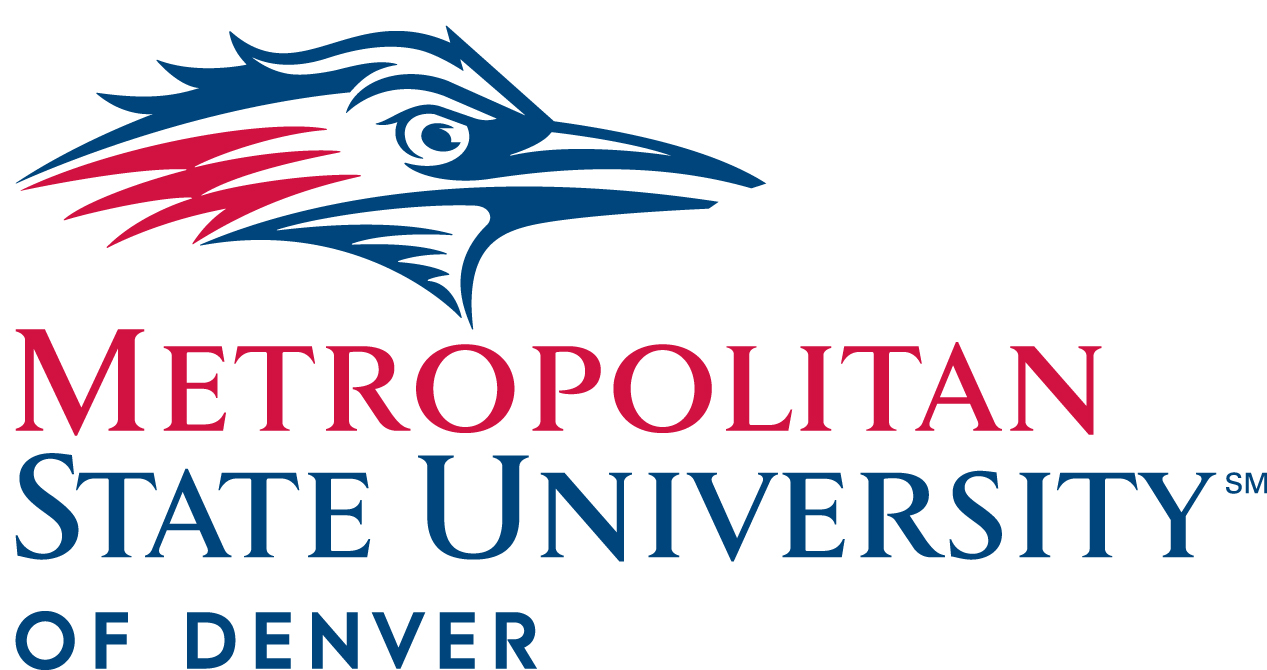 President’s Cabinet AgendaAugust 14, 20199-10:30am JSSB 400Approval of May 8, 2019 MinutesPresident’s Update- Dr. Janine DavidsonEnrollment / Budget Will Simpkins, vice president for Student Affairs and Larry Sampler, vice president for Administration and Finance, chief operating officerTransfer Student Task ForceLiz Hinde, dean, School of EducationProposed University Policies and Revisions Sheila Rucki, professor, Political Science and Nick Stancil, Deputy General Counsel Introduction of President Advisory CouncilsCathy Lucas, Chief of Staff, vice president of StrategyRound RobinCathy Lucas, Chief of Staff, vice president of Strategy- Strategic Plan and Brand refreshLiz Hinde, dean, School of Education- Trauma Informed PracticesLarry Sampler, vice president for Administration and Finance, chief operating officer- Introducing Mark Wilson, Emergency Preparedness Manager, Budget Task Force, West classroom updateAnthony Grant, director of Athletics- New head coaching hires, fall scheduleDanielle Holmes, SGA- July 15 training, enhancing SGA presenceWill Simpkins, vice president for Student Affairs- C2 Hub updateChristine Márquez-Hudson, vice president and executive director, University Advancement / MSU Denver foundation- update on YTD fundraising and current priority projects 